14.01.2021гГруппа: 20 –ЭК-2дНохчийн моттУрокан ц1е: Ц1ердешнийн классаш, легарш,церан нийсаяздар.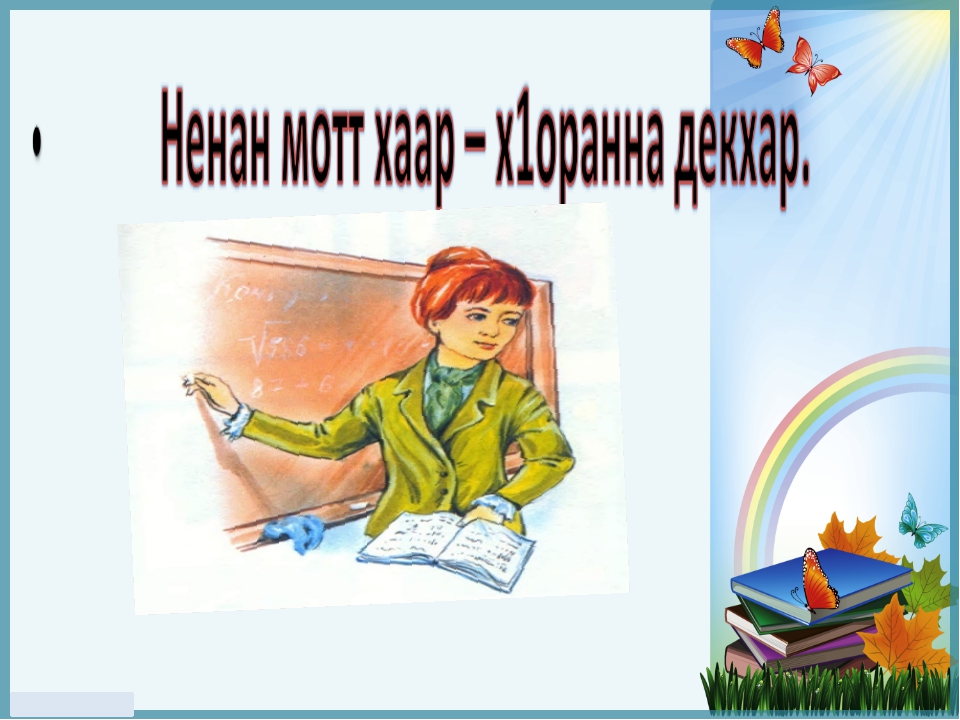 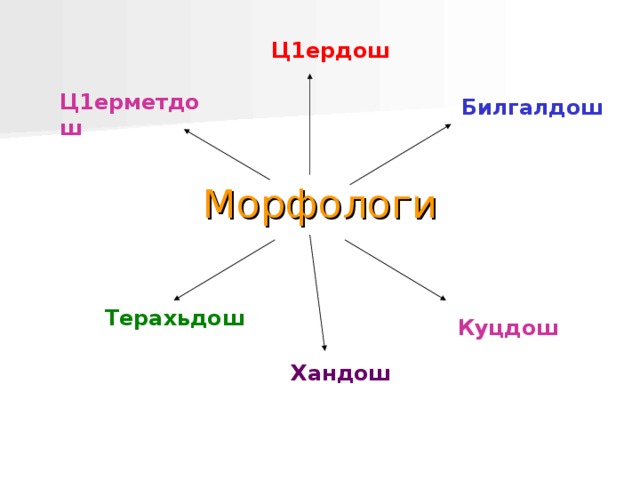 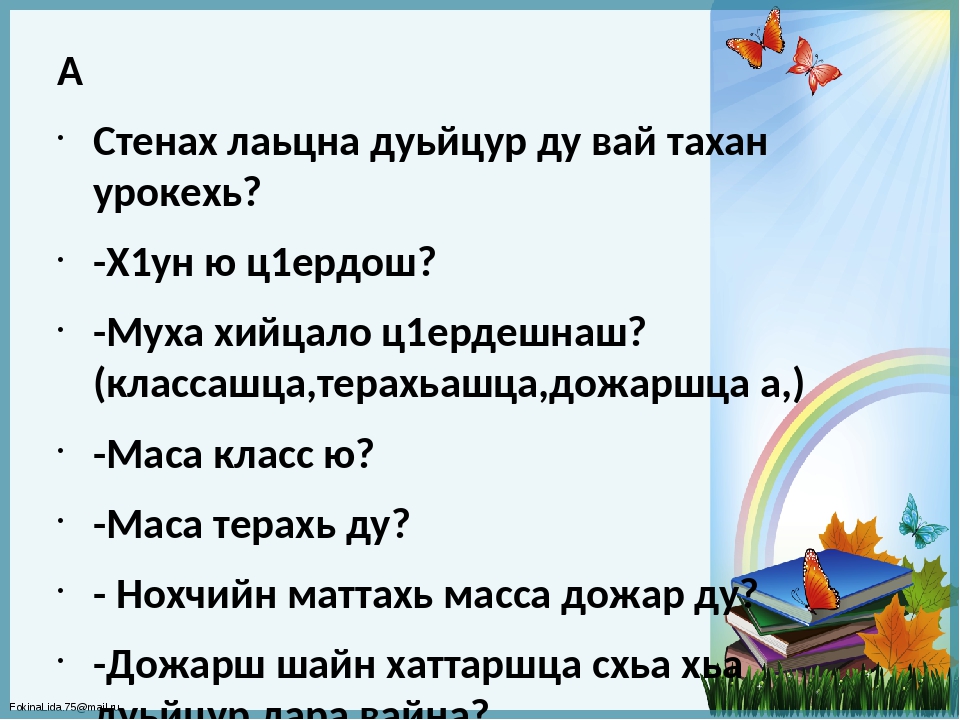 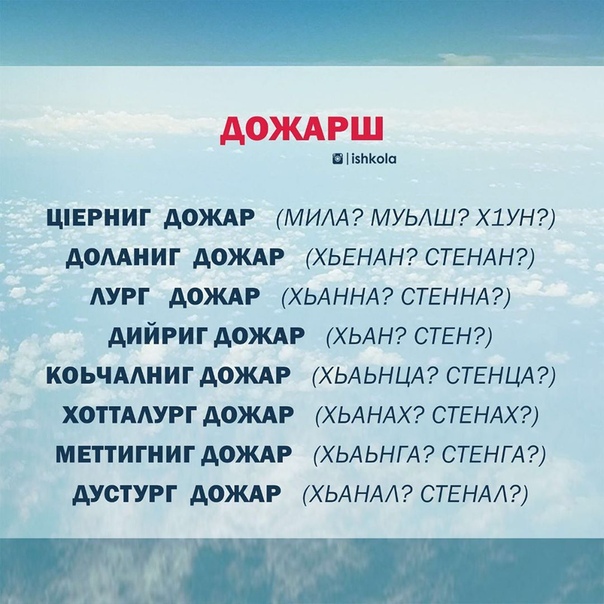 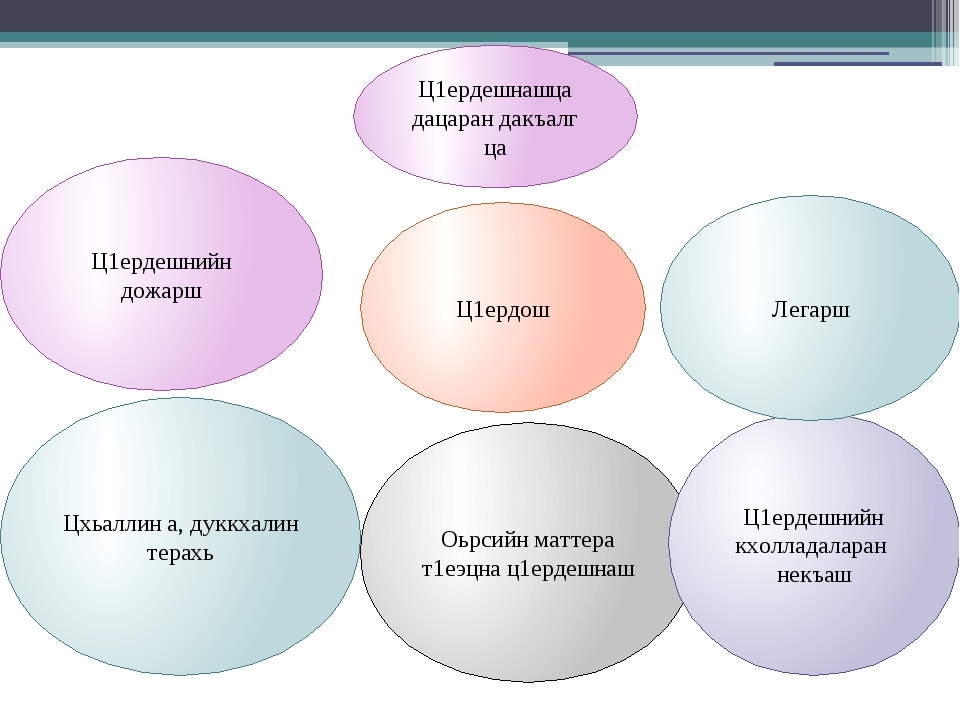 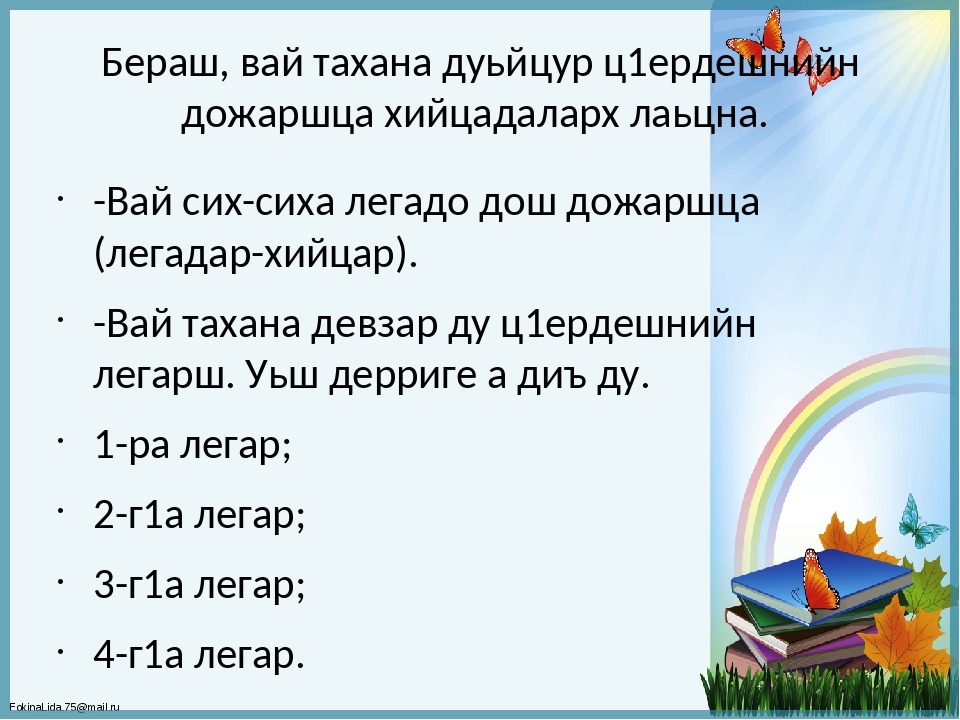 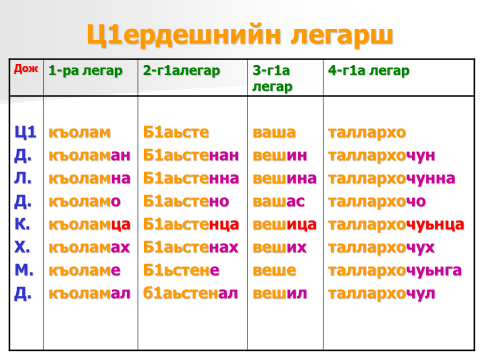 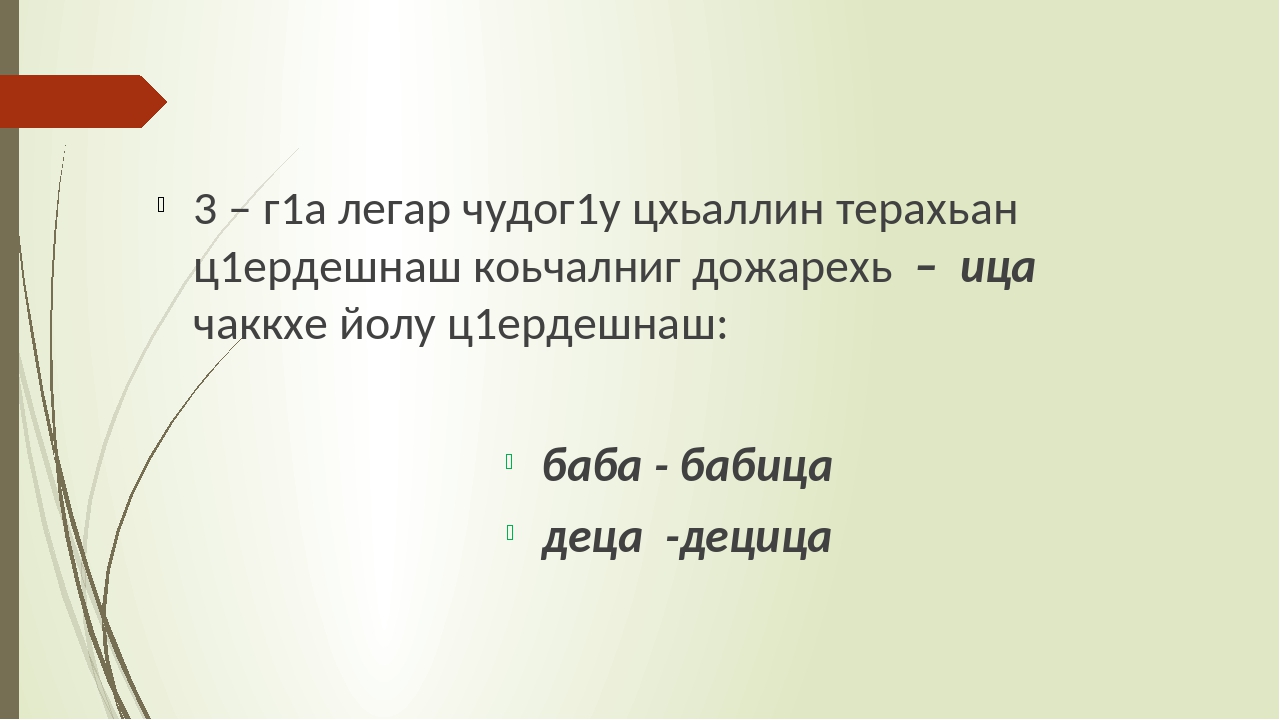 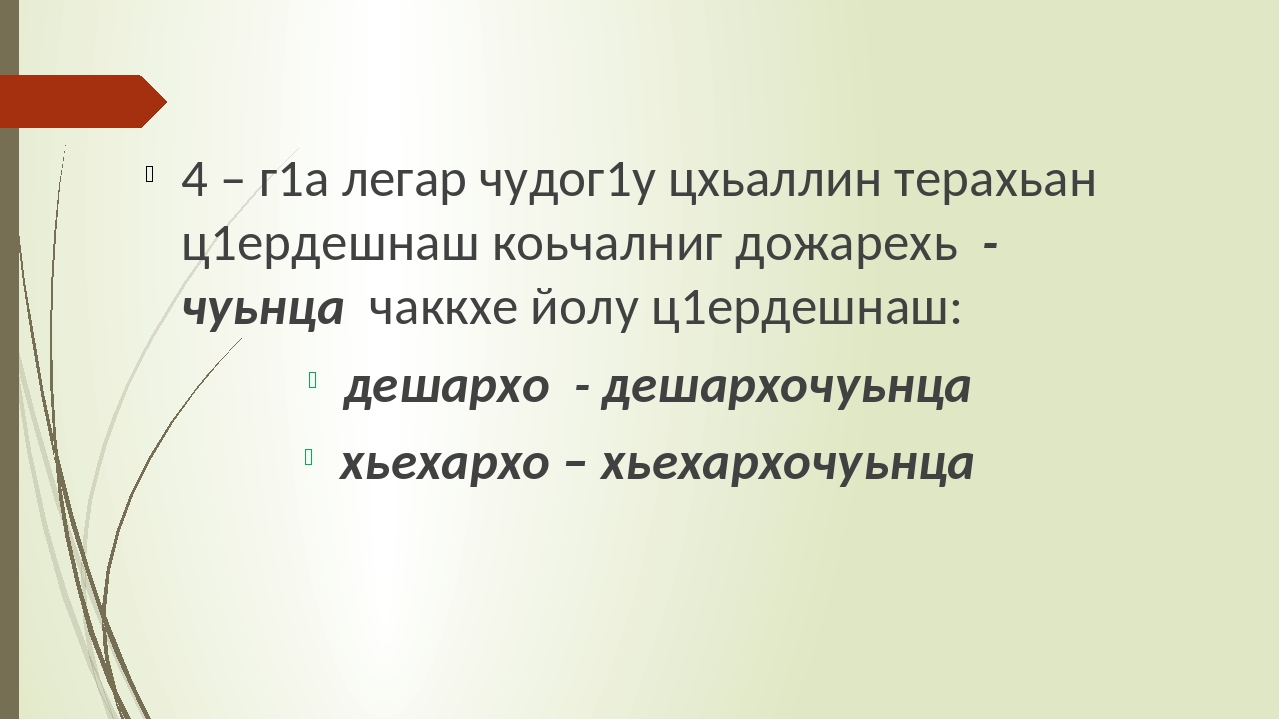 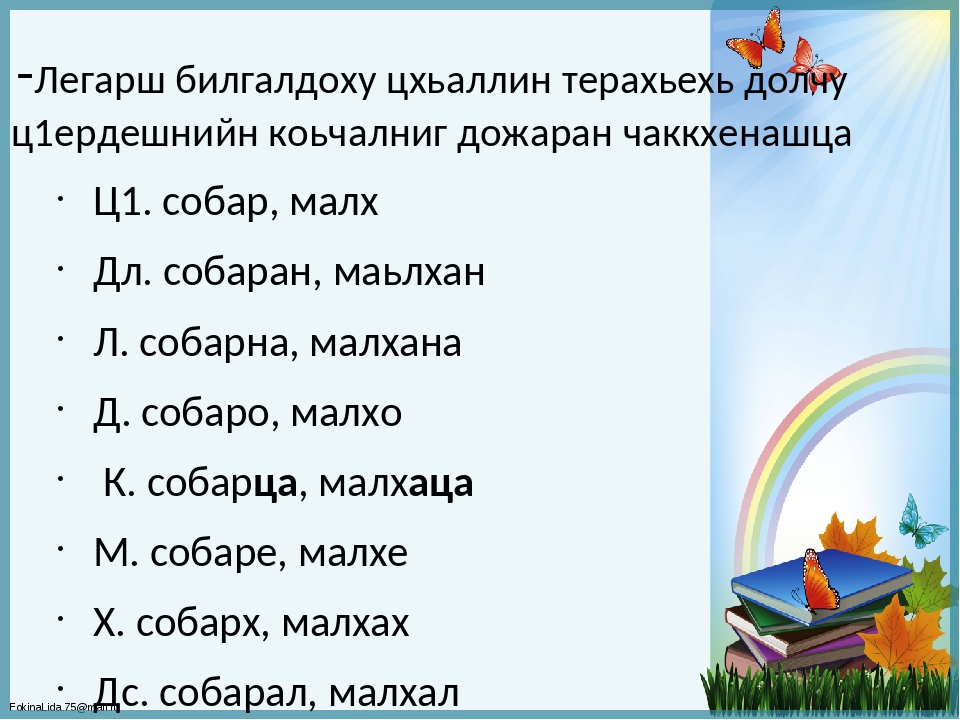 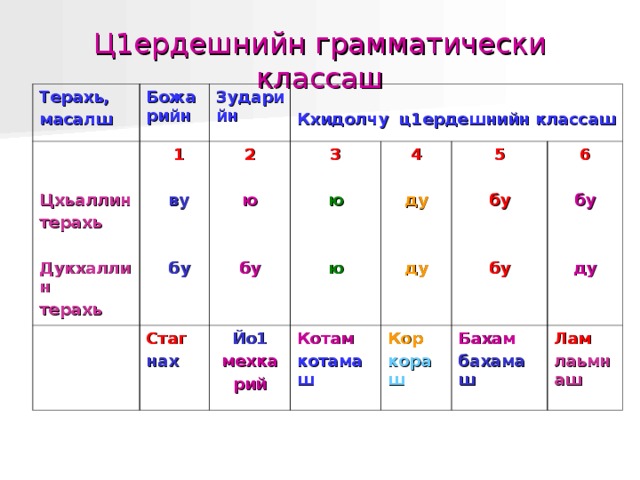 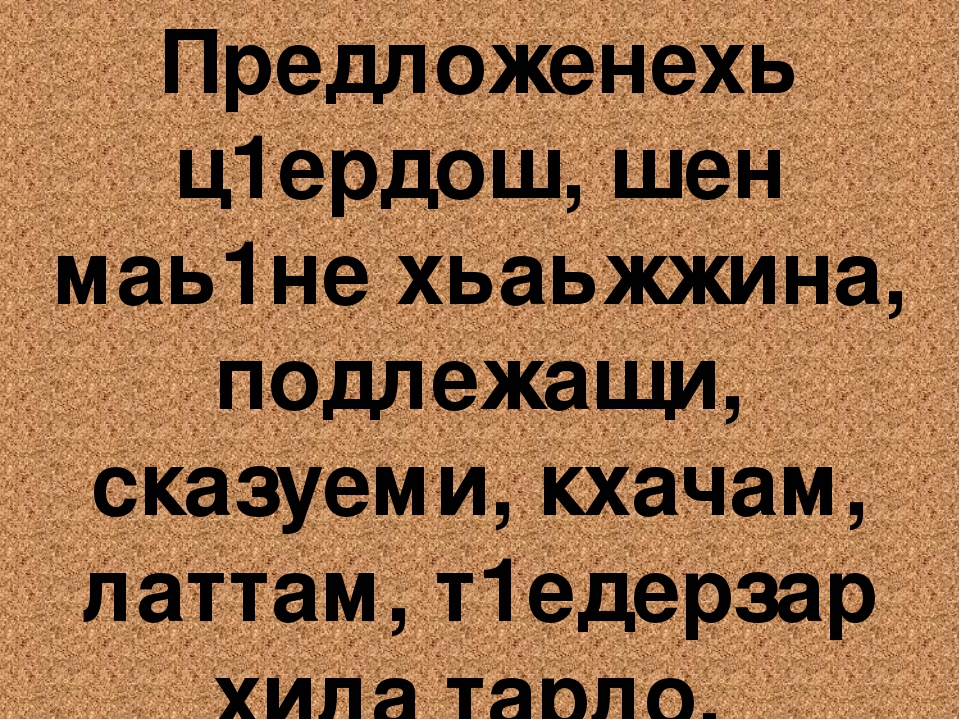 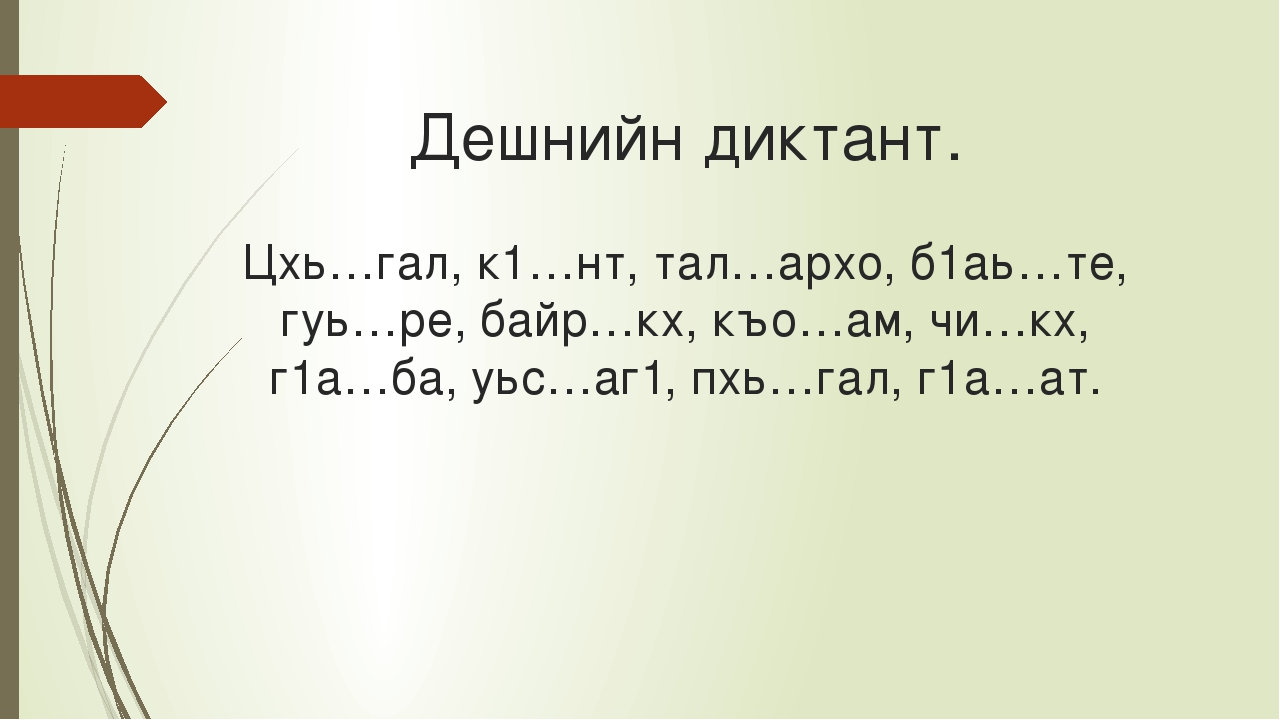 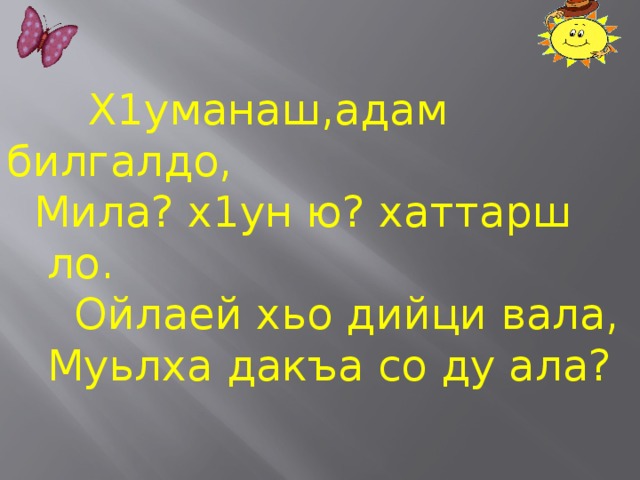 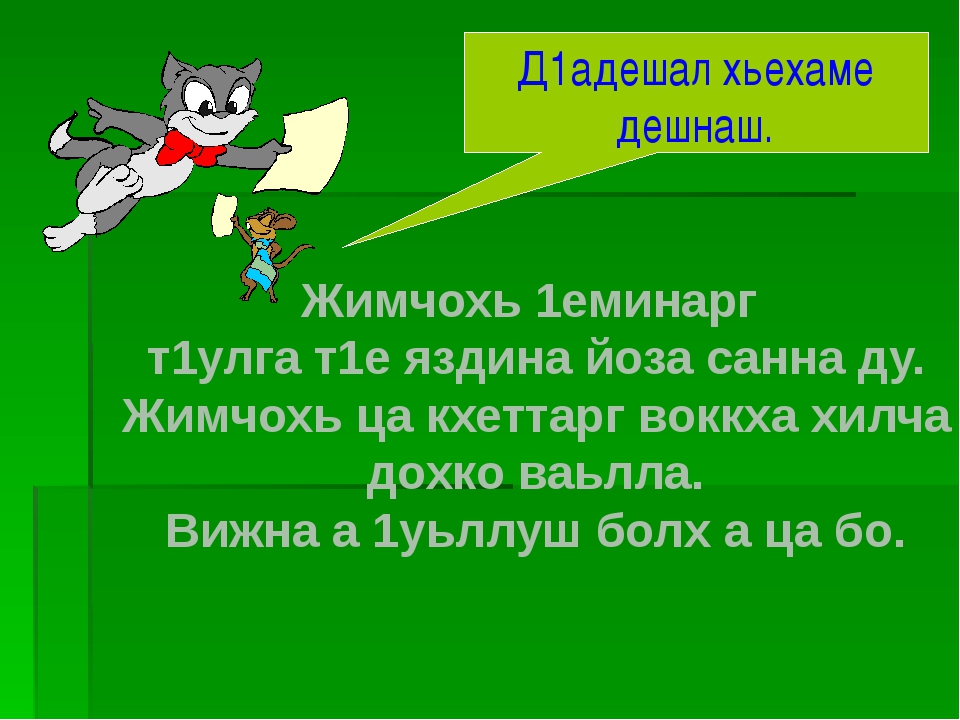 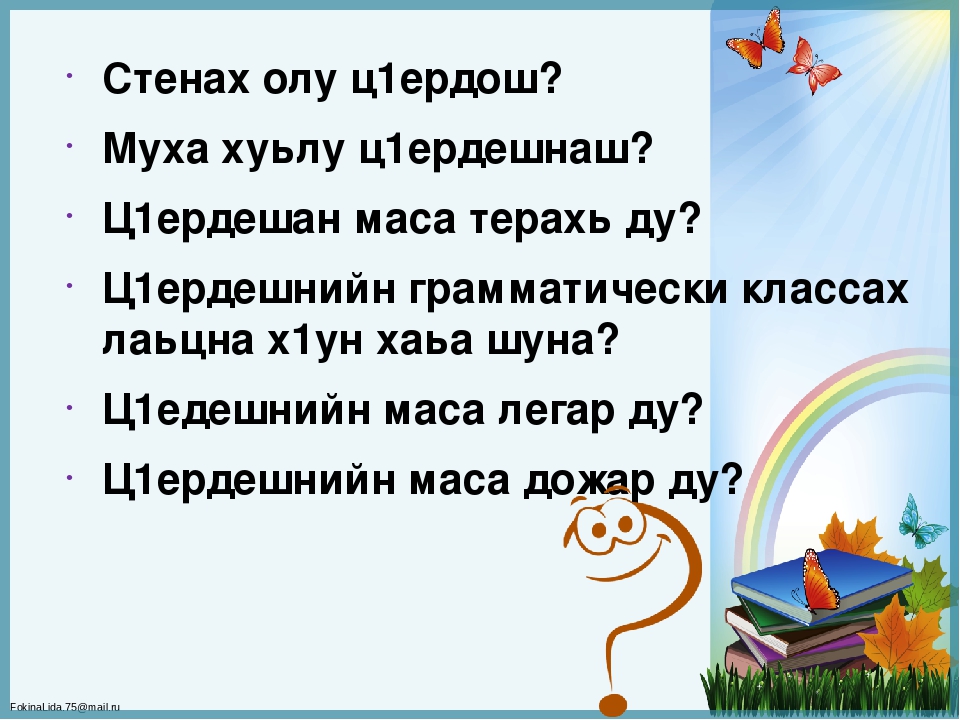                                                                     Хьехархо: Газимагомаева З.А.